Dinmore station accessibility upgrade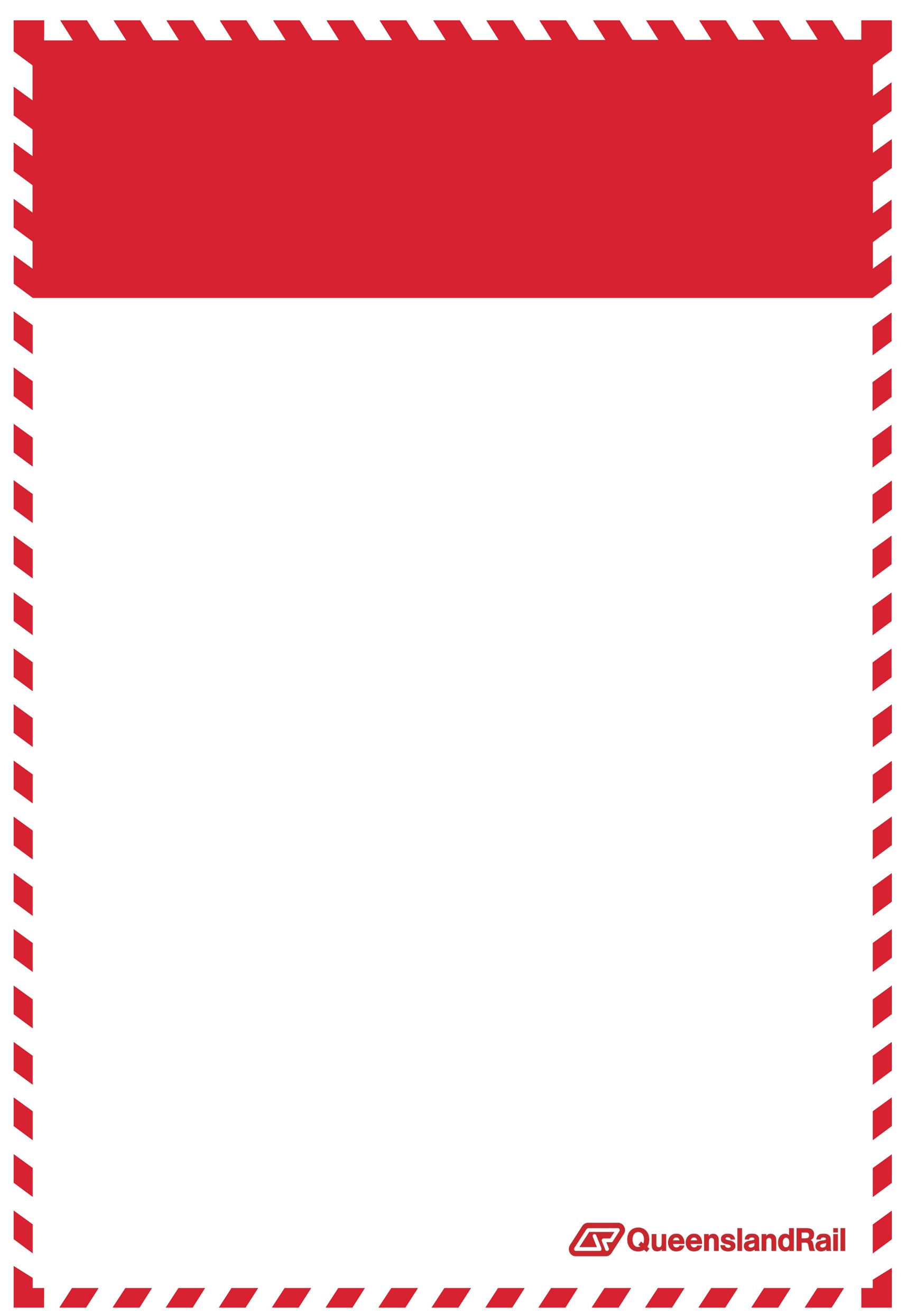 Project update – September 2016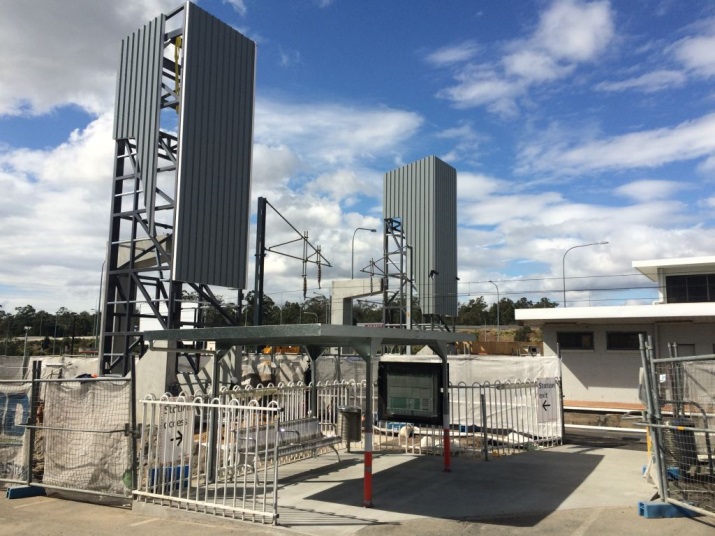 Project progressThe following construction activities were recently completed:construction and opening of temporary access ramps between both platforms and carparkscommencement of platform raising worksinstallation of temporary go card touch on/off pedestals.Upcoming workIn the coming weeks, customers and the community can expect to see the following activities:construction of new permanent platform entrances platform raising worksinstallation of reinforcing and concreting worksinstallation of scaffolding and steel members for new stairs.Other changes at the stationTemporary changes to customer parking will be in effect between Monday 26 September and Friday 7 October 2016. More information and maps of affected areas are available at the station.Station upgrade work will take place on the platforms during a planned track closure over the Queen’s Birthday weekend, Saturday 1 to Monday 3 October 2016. Ticketing equipment will be available and the footbridge will remain open to pedestrians during these works.Construction impactsCustomers and residents adjacent to Dinmore station may experience:noise associated with heavy machineryuse of reversing beepersmobile lighting towers for night works changed traffic and parking conditionsincreased vehicle movements around the work zone.Pedestrians are asked to follow all directional signage during this time.Nearby residents and other stakeholders will be given advance notification of construction activities likely to cause impacts, including after-hours work (nights and Sundays, if required).  